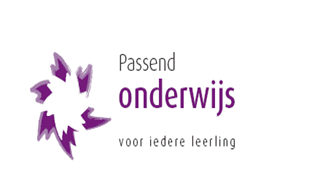 OndersteuningsprofielDit ondersteuningsprofiel vormt de basis voor een schoolondersteuningsplan en kan als bijlage daaraan worden toegevoegd. In het schoolondersteuningsplan staat beschreven op welke wijze de school vorm heeft gegeven aan de inhoud en organisatie van de hulp die geboden kan worden aan leerlingen. Dit plan is te vinden op www.swv-peelland.nl, de ondersteuningsprofielen zijn te vinden via de website van elke school.Naam (en locatie) van de school:Visie op ondersteuningDit ondersteuningsprofiel heeft betrekking op schooltype:VSO    x dagbesteding
x arbeidstoeleiding
x vervolgonderwijsDit ondersteuningsprofiel heeft betrekking op  # leerlingen.*) Dit  zijn richtlijnen die gewogen worden om een beeld te verkrijgen.De school kan maximaal  128 leerlingen toelaten die permanente ondersteuning behoeven.Aanvulling bij Ondersteuningsprofiel Samenwerkingsverband Helmond/Peelland vanuit VSO De Korenaer locatie DeurneZoals in het ondersteuningsprofiel beschreven biedt de locatie onderwijs aan een drietal groepen:  gesloten jeugdzorg, open residentiële setting (hieronder vallen ook de leerlingen die tijdelijk in een PEL traject zitten (deze volgen onderwijs op afstand))en leerlingen met een cluster 4 indicatie of toelaatbaarheidsverklaring.Een van de kenmerken van de locatie Deurne is dat de gemiddelde verblijfsduur van de leerlingen 6-8 maanden is. Het onderwijsaanbod, zoals beschreven in het ondersteuningsprofiel is dan ook voor een groot gedeelte afgestemd op deze korte verblijfsduur ( 6 maanden tot max. 2 jaar).De trajecten richten zich dan ook op deze drie doelgroepen met een kortere verblijfsduur.Voor de leerlingen met een toelaatbaarheidsverklaring uit het samenwerkingsverband Helmond/Peelland en de omliggende samenwerkingsverbanden, specialiseert de locatie zich op de genoemde korte MBO trajecten ( Entree ) en arbeidstoeleiding/dagbesteding.In samenwerking met VSO Korenaer Helmond zijn leerlingwerkplekken richting arbeidstoeleiding ingericht bij de Jobfactory.De Korenaer Deurne maakt hier hoofdzakelijk gebruik van voor de leerlingen welke in gesloten -  of residentiële settings verbonden aan BJ Brabant de school bezoeken en beperkt voor leerlingen met een toelaatbaarheidsverklaring welke een kort traject op de Korenaer locatie Deurne volgen.VSO De Korenaer  DeurneDieptezorgToelating*)PrOVmbo/bVmbo/kVmbo/t-gHavovwoVSOAdvies van de schoolVan herkomstxIntelligentieVanaf 70LeerrendementenxCitoscoreTLV-verklaring  xAanvullende informatieSociaal-emotioneel functionerenxOndersteunings-behoeftexOntwikkelings-perspectiefxPO onderzoekHulpverleningsplan xxToelichting:Dit zijn maximaal 12 leerlingen per klas en bij de afdelingen consumptief (Keuken, restaurant en bakkerij) en kapper zijn dat maximaal 9 leerlingen per klas.Naast de hierboven genoemde toelatingscriteria worden leerlingen geplaatst uit de gesloten jeugdzorg en uit de residentiele settingen verbonden aan Bijzonder Jeugdwerk (BJ) * Met BJ is een samenwerkingsovereenkomst afgesloten conform de wettelijke eisen voor residentiele opvang.Het VSO aanbod diplomagericht omvat: staatsexamens/extraneus VMBO (afhankelijk van instroom) en diverse MBO entree examens Toelichting:Dit zijn maximaal 12 leerlingen per klas en bij de afdelingen consumptief (Keuken, restaurant en bakkerij) en kapper zijn dat maximaal 9 leerlingen per klas.Naast de hierboven genoemde toelatingscriteria worden leerlingen geplaatst uit de gesloten jeugdzorg en uit de residentiele settingen verbonden aan Bijzonder Jeugdwerk (BJ) * Met BJ is een samenwerkingsovereenkomst afgesloten conform de wettelijke eisen voor residentiele opvang.Het VSO aanbod diplomagericht omvat: staatsexamens/extraneus VMBO (afhankelijk van instroom) en diverse MBO entree examens Toelichting:Dit zijn maximaal 12 leerlingen per klas en bij de afdelingen consumptief (Keuken, restaurant en bakkerij) en kapper zijn dat maximaal 9 leerlingen per klas.Naast de hierboven genoemde toelatingscriteria worden leerlingen geplaatst uit de gesloten jeugdzorg en uit de residentiele settingen verbonden aan Bijzonder Jeugdwerk (BJ) * Met BJ is een samenwerkingsovereenkomst afgesloten conform de wettelijke eisen voor residentiele opvang.Het VSO aanbod diplomagericht omvat: staatsexamens/extraneus VMBO (afhankelijk van instroom) en diverse MBO entree examens Toelichting:Dit zijn maximaal 12 leerlingen per klas en bij de afdelingen consumptief (Keuken, restaurant en bakkerij) en kapper zijn dat maximaal 9 leerlingen per klas.Naast de hierboven genoemde toelatingscriteria worden leerlingen geplaatst uit de gesloten jeugdzorg en uit de residentiele settingen verbonden aan Bijzonder Jeugdwerk (BJ) * Met BJ is een samenwerkingsovereenkomst afgesloten conform de wettelijke eisen voor residentiele opvang.Het VSO aanbod diplomagericht omvat: staatsexamens/extraneus VMBO (afhankelijk van instroom) en diverse MBO entree examens ToelatingsprocedureAltijdIndien hiertoe aanleiding isNooitNooitIntakegesprek met ouders/ verzorgersXIntakegesprek met leerlingXOverdrachtsgesprekmet school van herkomstXAanvullend onderzoek door VOXObservatie op VOXObservatie op school van herkomst (PO)XContact met betrokken zorginstelling(en) (met toestemming van de ouders)XOverig, nl.:______________Toelichting: De toelating is niet alleen van toepassing op een PO school van herkomst. Dit kan ook vanuit een reguliere VO school zijnToelichting: De toelating is niet alleen van toepassing op een PO school van herkomst. Dit kan ook vanuit een reguliere VO school zijnToelichting: De toelating is niet alleen van toepassing op een PO school van herkomst. Dit kan ook vanuit een reguliere VO school zijnToelichting: De toelating is niet alleen van toepassing op een PO school van herkomst. Dit kan ook vanuit een reguliere VO school zijnDeskundigen binnen de schoolOp school aanwezigOp afroep beschikbaarNiet aanwezigAmbitie voor volgend schooljaarAmbitie voor volgend schooljaarSchoolmaatschappelijk werkerXPsycholoogXOrthopedagoogXLeerlingbegeleider/counselorXRemedial teacherXDecaanXVertrouwenspersoonXAmbulante begeleider vanuit VSOXAuticoachXDyslexiecoach/-coördinatorxDyscalculiecoach/-coördinatorxZorgcoördinatorXIB-erXLogopedistXFysiotherapeutXErgotherapeutXArbeidstoeleider (stage)XTrajectbegeleiderXToelichting:Wanneer een deskundige niet in huis is kunnen we ten allen tijde BJ of externen inschakelen voor expertise of doorverwijzen.Toelichting:Wanneer een deskundige niet in huis is kunnen we ten allen tijde BJ of externen inschakelen voor expertise of doorverwijzen.Toelichting:Wanneer een deskundige niet in huis is kunnen we ten allen tijde BJ of externen inschakelen voor expertise of doorverwijzen.Toelichting:Wanneer een deskundige niet in huis is kunnen we ten allen tijde BJ of externen inschakelen voor expertise of doorverwijzen.Toelichting:Wanneer een deskundige niet in huis is kunnen we ten allen tijde BJ of externen inschakelen voor expertise of doorverwijzen.Didactische ondersteuningGeboden binnen de vaklessenGeboden in groepsverbandGeboden individueelGeboden op kosten van oudersWordt niet gebodenAmbitie voorvolgend schooljaarTechnisch lezenxXXBegrijpend lezenxXXSpellingxXXRekenenxXXDyslexiebegeleidingXDyscalculiebegeleidingXStudiebegeleiding (leren leren)xXPlanning en organiserenxXXVakinhoudelijke bijlesXXXHuiswerkklas/-begeleidingXBegeleiding bij hoogbegaafdheidXBegeleiding bij moeilijk lerend   IQ > 70xXXAnders:Toelichting: iedere jongere heeft zijn/ haar eigen dagprogramma en wordt daarin begeleid door desbetreffende leraar. De leerling wordt begeleid vanuit het aanbod diplomagericht/arbeidstoeleiding/dagbesteding. Bij diplomagerichte routes wordt VMBO-T met staatsexamens aangeboden en mbo in extraneus regeling met regionale partners. Daardoor is het hierboven genoemde vakkenpakket niet dekkend voor alle aangeboden uitstroomprofielenToelichting: iedere jongere heeft zijn/ haar eigen dagprogramma en wordt daarin begeleid door desbetreffende leraar. De leerling wordt begeleid vanuit het aanbod diplomagericht/arbeidstoeleiding/dagbesteding. Bij diplomagerichte routes wordt VMBO-T met staatsexamens aangeboden en mbo in extraneus regeling met regionale partners. Daardoor is het hierboven genoemde vakkenpakket niet dekkend voor alle aangeboden uitstroomprofielenToelichting: iedere jongere heeft zijn/ haar eigen dagprogramma en wordt daarin begeleid door desbetreffende leraar. De leerling wordt begeleid vanuit het aanbod diplomagericht/arbeidstoeleiding/dagbesteding. Bij diplomagerichte routes wordt VMBO-T met staatsexamens aangeboden en mbo in extraneus regeling met regionale partners. Daardoor is het hierboven genoemde vakkenpakket niet dekkend voor alle aangeboden uitstroomprofielenToelichting: iedere jongere heeft zijn/ haar eigen dagprogramma en wordt daarin begeleid door desbetreffende leraar. De leerling wordt begeleid vanuit het aanbod diplomagericht/arbeidstoeleiding/dagbesteding. Bij diplomagerichte routes wordt VMBO-T met staatsexamens aangeboden en mbo in extraneus regeling met regionale partners. Daardoor is het hierboven genoemde vakkenpakket niet dekkend voor alle aangeboden uitstroomprofielenToelichting: iedere jongere heeft zijn/ haar eigen dagprogramma en wordt daarin begeleid door desbetreffende leraar. De leerling wordt begeleid vanuit het aanbod diplomagericht/arbeidstoeleiding/dagbesteding. Bij diplomagerichte routes wordt VMBO-T met staatsexamens aangeboden en mbo in extraneus regeling met regionale partners. Daardoor is het hierboven genoemde vakkenpakket niet dekkend voor alle aangeboden uitstroomprofielenToelichting: iedere jongere heeft zijn/ haar eigen dagprogramma en wordt daarin begeleid door desbetreffende leraar. De leerling wordt begeleid vanuit het aanbod diplomagericht/arbeidstoeleiding/dagbesteding. Bij diplomagerichte routes wordt VMBO-T met staatsexamens aangeboden en mbo in extraneus regeling met regionale partners. Daardoor is het hierboven genoemde vakkenpakket niet dekkend voor alle aangeboden uitstroomprofielenToelichting: iedere jongere heeft zijn/ haar eigen dagprogramma en wordt daarin begeleid door desbetreffende leraar. De leerling wordt begeleid vanuit het aanbod diplomagericht/arbeidstoeleiding/dagbesteding. Bij diplomagerichte routes wordt VMBO-T met staatsexamens aangeboden en mbo in extraneus regeling met regionale partners. Daardoor is het hierboven genoemde vakkenpakket niet dekkend voor alle aangeboden uitstroomprofielenToelichting: iedere jongere heeft zijn/ haar eigen dagprogramma en wordt daarin begeleid door desbetreffende leraar. De leerling wordt begeleid vanuit het aanbod diplomagericht/arbeidstoeleiding/dagbesteding. Bij diplomagerichte routes wordt VMBO-T met staatsexamens aangeboden en mbo in extraneus regeling met regionale partners. Daardoor is het hierboven genoemde vakkenpakket niet dekkend voor alle aangeboden uitstroomprofielenSociaal-emotionele ondersteuningGeboden binnen de vaklessenGeboden in groeps-verbandGeboden individueelGeboden op kosten van oudersWordt niet gebodenAmbitie voorvolgend schooljaarAmbitie voorvolgend schooljaarFaalangstreductie Hoe dan, specialisme?XExamenvreesreductie Hoe danXSociale vaardigheid (-training)xXxCounseling  (Tops)XXJongeren coaching  (Tops)XXPeermediationxXXHoogbegaafdheidXConcentratieproblemenxXXMotivatieproblemenxXXWerkhoudingxXXAgressieregulatie  (Tops)XXPsycho-educatie (op aanvraag)XToelichting: Wij zijn een VSO en dus komen (bijna) alle bovengenoemde ondersteuningsvormen voor in het onderwijsprogramma, de klas en op en rondom school. (o.a. TOPS!) Tops is een programma waarin sociale vaardigheden van jongeren worden getraind.Toelichting: Wij zijn een VSO en dus komen (bijna) alle bovengenoemde ondersteuningsvormen voor in het onderwijsprogramma, de klas en op en rondom school. (o.a. TOPS!) Tops is een programma waarin sociale vaardigheden van jongeren worden getraind.Toelichting: Wij zijn een VSO en dus komen (bijna) alle bovengenoemde ondersteuningsvormen voor in het onderwijsprogramma, de klas en op en rondom school. (o.a. TOPS!) Tops is een programma waarin sociale vaardigheden van jongeren worden getraind.Toelichting: Wij zijn een VSO en dus komen (bijna) alle bovengenoemde ondersteuningsvormen voor in het onderwijsprogramma, de klas en op en rondom school. (o.a. TOPS!) Tops is een programma waarin sociale vaardigheden van jongeren worden getraind.Toelichting: Wij zijn een VSO en dus komen (bijna) alle bovengenoemde ondersteuningsvormen voor in het onderwijsprogramma, de klas en op en rondom school. (o.a. TOPS!) Tops is een programma waarin sociale vaardigheden van jongeren worden getraind.Toelichting: Wij zijn een VSO en dus komen (bijna) alle bovengenoemde ondersteuningsvormen voor in het onderwijsprogramma, de klas en op en rondom school. (o.a. TOPS!) Tops is een programma waarin sociale vaardigheden van jongeren worden getraind.Toelichting: Wij zijn een VSO en dus komen (bijna) alle bovengenoemde ondersteuningsvormen voor in het onderwijsprogramma, de klas en op en rondom school. (o.a. TOPS!) Tops is een programma waarin sociale vaardigheden van jongeren worden getraind.Ondersteuningbij fysieke problemenGeboden binnen de vaklessenGeboden in groeps-verbandGeboden individueelGeboden op kosten van oudersWordt niet gebodenAmbitie voorvolgend schooljaarAmbitie voorvolgend schooljaarAuditieve problemenXVisuele problemenXSpraakproblemenXMotorische problemenxMedische problemenXToelichting: Schoolarts is maandelijks aanwezigToelichting: Schoolarts is maandelijks aanwezigToelichting: Schoolarts is maandelijks aanwezigToelichting: Schoolarts is maandelijks aanwezigToelichting: Schoolarts is maandelijks aanwezigToelichting: Schoolarts is maandelijks aanwezigToelichting: Schoolarts is maandelijks aanwezigOnderwijs-materialen en -faciliteitenBeschikbaar voor alle leerlingenBeschikbaar voor enkele leerlingenBeschikbaar op kosten van de oudersNiet aanwezigAmbitie voorvolgend schooljaarI pads voor het maken van toetsenXVoorleesapparatuur (zoals Kurzweil)XRT-materiaalxXAnders, nl.Ipad gebruik, digitale leeromgevingxToelichting:Toelichting:Toelichting:Toelichting:Toelichting:Toelichting:Inrichting gebouwInrichting gebouwInrichting gebouwBeschikbaar voor alle leerlingenBeschikbaar voor alle leerlingenBeschikbaar voor alle leerlingenBeschikbaar voor groepen leerlingenBeschikbaar voor groepen leerlingenBeschikbaar voor groepen leerlingenBeschikbaar voor individuele leerlingenBeschikbaar voor individuele leerlingenNiet aanwezigAmbitie voorvolgend schooljaarAmbitie voorvolgend schooljaarAmbitie voorvolgend schooljaarAmbitie voorvolgend schooljaarRolstoeltoegankelijkRolstoeltoegankelijkRolstoeltoegankelijkxxxMinder-validetoiletMinder-validetoiletMinder-validetoiletxxxPrikkelarme werkplekkenPrikkelarme werkplekkenPrikkelarme werkplekkenXXXRustige plek waar leerling zich kan terugtrekkenRustige plek waar leerling zich kan terugtrekkenRustige plek waar leerling zich kan terugtrekkenXXXTime out voorzieningTime out voorzieningTime out voorzieningXInterne reboundInterne reboundInterne reboundXLiftLiftLiftXVerzorgingsruimteVerzorgingsruimteVerzorgingsruimteXAnders, nl.erkende leerwerkplaats, Agrarisch zorgbedrijf, sportzaalAnders, nl.erkende leerwerkplaats, Agrarisch zorgbedrijf, sportzaalAnders, nl.erkende leerwerkplaats, Agrarisch zorgbedrijf, sportzaalxxxxxxxxToelichting:Toelichting:Toelichting:Toelichting:Toelichting:Toelichting:Toelichting:Toelichting:Toelichting:Toelichting:Toelichting:Toelichting:Toelichting:Toelichting:ExpertiseExpertiseTeamTeamTeamMeerderedocentenMeerderedocentenMeerderedocentenExpertsExpertsExpertsExpertise niet aanwezigExpertise niet aanwezigAmbitie voorvolgend schooljaarAmbitie voorvolgend schooljaarAmbitie voorvolgend schooljaarSignaleren van leer- en sociaal-emotionele problemenSignaleren van leer- en sociaal-emotionele problemenxxxDifferentiërenDifferentiërenxxxKlassenmanagementKlassenmanagementxxxHandelingsplanningHandelingsplanningxxxFaalangstFaalangstxxDyslexieDyslexiexxDyscalculieDyscalculiexxAD(H)DAD(H)DxxxAutisme (en –verwant)Autisme (en –verwant)xxxGedragsproblemenGedragsproblemenxxxODDODDxxxDepressieDepressiexxxLeerstoornissenLeerstoornissenxxxHoogbegaafdheidHoogbegaafdheidxxMotorische problemen Motorische problemen xxAnders, nl______________Anders, nl______________Toelichting:Toelichting:Toelichting:Toelichting:Toelichting:Toelichting:Toelichting:Toelichting:Toelichting:Toelichting:Toelichting:Toelichting:Toelichting:Toelichting:Samenwerking met instanties buiten de school Structureel/systematisch overlegStructureel/systematisch overlegStructureel/systematisch overlegIncidenteel overlegIncidenteel overlegIncidenteel overlegGeen overlegGeen overlegGeen overlegToelichting op aard van de samenwerkingToelichting op aard van de samenwerkingToelichting op aard van de samenwerkingToelichting op aard van de samenwerkingToelichting op aard van de samenwerkingCentrum voor Jeugd en GezinxxxBureau Jeugdzorg XXXBijna elke leerling heeft met BJZ te makenBijna elke leerling heeft met BJZ te makenBijna elke leerling heeft met BJZ te makenBijna elke leerling heeft met BJZ te makenBijna elke leerling heeft met BJZ te makenMEE xxxGGZ         x         x         xGGDxxxjeugdhulpverlening xxxMedische instantieXXXPsychologenpraktijkxxxRemedial teacherXXXParamedische instellingXXXGezondheidszorgxxxPolitiexxxLeerplichtxxxNovadicxxxUWV/SenzerxxxAnders, nl.Toelichting: Intensieve samenwerking met samenwerkingsverband en Roc’sToelichting: Intensieve samenwerking met samenwerkingsverband en Roc’sToelichting: Intensieve samenwerking met samenwerkingsverband en Roc’sToelichting: Intensieve samenwerking met samenwerkingsverband en Roc’sToelichting: Intensieve samenwerking met samenwerkingsverband en Roc’sToelichting: Intensieve samenwerking met samenwerkingsverband en Roc’sToelichting: Intensieve samenwerking met samenwerkingsverband en Roc’sToelichting: Intensieve samenwerking met samenwerkingsverband en Roc’sToelichting: Intensieve samenwerking met samenwerkingsverband en Roc’sToelichting: Intensieve samenwerking met samenwerkingsverband en Roc’sToelichting: Intensieve samenwerking met samenwerkingsverband en Roc’sToelichting: Intensieve samenwerking met samenwerkingsverband en Roc’sToelichting: Intensieve samenwerking met samenwerkingsverband en Roc’sToelichting: Intensieve samenwerking met samenwerkingsverband en Roc’s